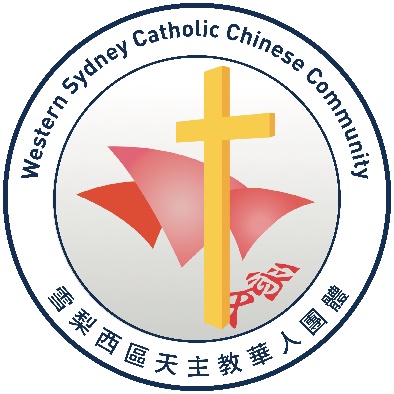 Consent Form: Children and Young People taking part in Ministry Activities As a parent or guardian of a Child or Young Person who wishes to take part in Parish ministry activities, we kindly ask that you fill in the below consent form and return it to the Ministry Leader or Parish Priest in your Parish.Ministry DetailsName of ministry: _____________________________________________________________Frequency of attendance in ministry: ______________________________________________Name of supervisor of ministry: __________________________________________________Details of Child/Young PersonName of Child/Young Person: ______________________________________________Age of Child/Young Person: ________________________________________________Details of any medical conditions or special needs: _________________________________________________________________________________________________Child/Young Person’s ConsentI _______________________________ would like to take part in the ministry listed above in the Parish of ___________________________________________________. Child/Young Person’s signature: _____________________                 Parent/ Guardian/Caregiver consentI _______________________________consent to __________________________________ taking part in the ministry listed above in the Parish of ________________________________Parent/guardian’s signature: __________________________________                 Name: ___________________________________________Date: ______________________